République Algérienne Démocratique et PopulaireMinistère de l’Enseignement Supérieur et de Université 8 Mai 1945 Guelma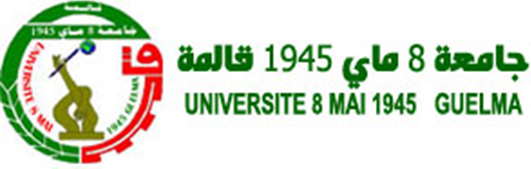 Faculté…………………………………………………………….…………Département ……………………………………………………….……….    Laboratoire de domiciliation.………………………………………………	THÈSEEn Vue de l’Obtention du Diplôme deDoctorat en Troisième Cycle Domaine : ………………………. Filière : ……………………….……Spécialité : …………………………………Présentée parNom et PrénomIntituléeSoutenue le : ……………….                        Devant le Jury composé de :Nom et Prénom              Grade                   Mr…………..			………. 		  Univ. de …... 	   PrésidentMr…………..			……….		  Univ. de …… 	   EncadreurMr…………..			……….		  Univ. de …… 	   Co-encadreurMr………….. 		……….		  Univ. de ……	   ExaminateurMr…………..			……….		  Univ. de ……. 	   ExaminateurMr…………..			……….		  Univ. de ……..            ExaminateurAnnée Universitaire : ....................………………………………………………………………………………………………………………………………………………..